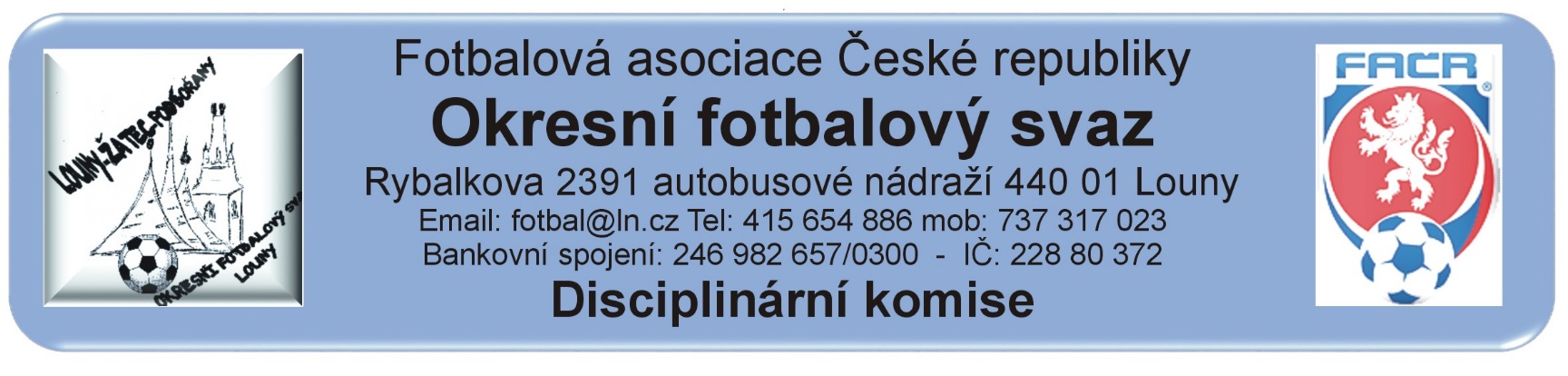 ZÁPIS č. 13 / 2017Den konání : 16. listopadu 2017Přítomni:      Belan,  BechynskýOmluveni:    Vápeník, Gabriel , Kratochvíl - pracovní důvodyHosté:  	         Sekretář OFS Jaroslav  Mička, Vápeník - rozhodování o výši trestu se zúčastnil prostřednictvím telefonuDK OFS Louny upozorňuje členy a kluby hrající okresní soutěže , že podle nového disciplinárního řádu jsou jakákoli rozhodnutí a oznámení uveřejňována výlučně na ÚŘEDNÍ DESCE OFS Louny. Nebudou doručována jiným způsobem.DK OFS Louny – upozorňuje oddíly, že  finanční částky  budou zahrnuty do sběrné faktury.(§20) DK OFS Louny - upozorňuje fyzickou osobu, že uloženou peněžitou pokutu je potrestaná fyzická osoba povinna uhradit nejpozději do 7 dnů ode dne, kdy rozhodnutí nabylo právní moci a v této lhůtě vyrozumět disciplinární orgán, který o uložení pokuty rozhodl, o zaplacení peněžité pokuty. (§20) DK OFS Louny – upozorňuje oddíly na § 93 - Předběžně zakázaná činnost 1. Byl-li hráč vyloučen podle pravidla č. 12 pravidel fotbalu a rozhodčí toto jednání zapsal do zápisu o utkání, má tento hráč od okamžiku vyloučení předběžný zákaz závodní činnosti. 2. Předběžně zakázanou činnost má také: a) hráč, který měl být podle pravidla č. 12 pravidel fotbalu vyloučen a rozhodčí toto jednání zapsal do zápisu o utkání na pokyn delegáta, b) člen realizačního týmu, který se dopustil jednání, za které by jako hráč měl být podle pravidla č. 12 pravidel fotbalu vyloučen a rozhodčí toto jednání zapsal do zápisu o utkání. 3. K předběžnému zákazu činnosti podle odstavce 2 dochází okamžikem zapsání do zápisu o utkání.Došlá pošta:SK Slavětín -  protest na uvedení vyloučeného hráče v ZoU Rozhodnutí:Zastavená závodní činnost nepodmíněně:Kompenzace za udělení 2 ŽK:Bandry Luboš 93111122 FK Kozly  400.- Kč – schválená finanční kompenzace za vyloučení pro druhé napomenutí ŽK, činnost uvolněnaPředání ostatním komisím OFS:Lapka Ladislav 86110683 – nesprávně uvedený důvod vyloučení v ZoU utkání 2017424A1A1205 Slavětín – Kr. DvůrFinanční pokuty:FK Chlumčany   3.000.- Kč – nastoupení 3 hráčů ze soupisky vyššího družstva v utkání FK Chlumčany B – Lubenec (Košín Milan, Hézl František, Sekula Roman), RMS, příloha č. 9.FK Kozly 400.- Kč - finanční kompenzace za vyloučení hráče po druhém napomenutí DŘ §46/2, RMS, příloha č. 6. Dittrich Dalibor 74061465 SK Slavětín  500.- Kč – potvrzení nesprávných údajů v ZoU 2017424A1A1205 Slavětín – Kr. DvůrOstatní: Protest SK Slavětín uznán jako oprávněný, poplatek nebude účtovánKontumační výsledky:2017424A2A1203 FK Chlumčany B – Sp. Lubenec 0:3 – neoprávněný start, nastoupení 3 hráčů ze soupisky vyššího družstvaPoplatky ve výši 150,- Kč, resp. 100,- Kč za projednání a finanční pokuty budou zaneseny do sběrné faktury oddílu.Proti rozhodnutí DK je možné podat do 7 dnů od druhého dne, kdy bylo oznámení zveřejněno na úřední desce FAČR, k VV OFS za poplatek 1.500,- Kč, viz Disciplinární řád FAČR § 104 – 107 + příloha č.1.                                                                                                                                                                                                                                                                                                        Zápis z jednání DK pořídil a do IS zanesl sekretář OFS Jaroslav Mička HráčIDOddíl / KlubZČNOdDůvod§ DŘČíslo jednacíForst Jakub88010541SK Slavětín2 SU12.11.2017ČK – surová hra42/1Bandry Lukáš93111122FK Kozly0 SU12.11.2017ČK – 2 ŽK 46/2Lhoták Viktor98061031Sok. Bezděkov1 SU13.12.2017ČK – 2 ŽK 46/1 